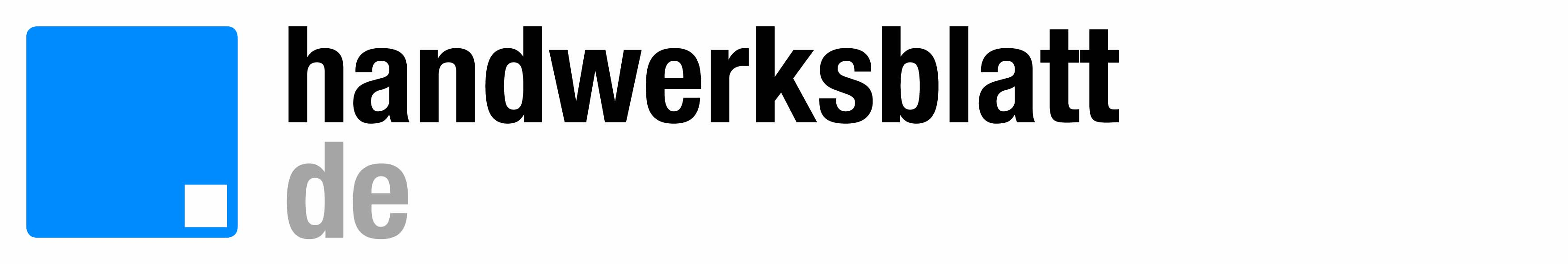 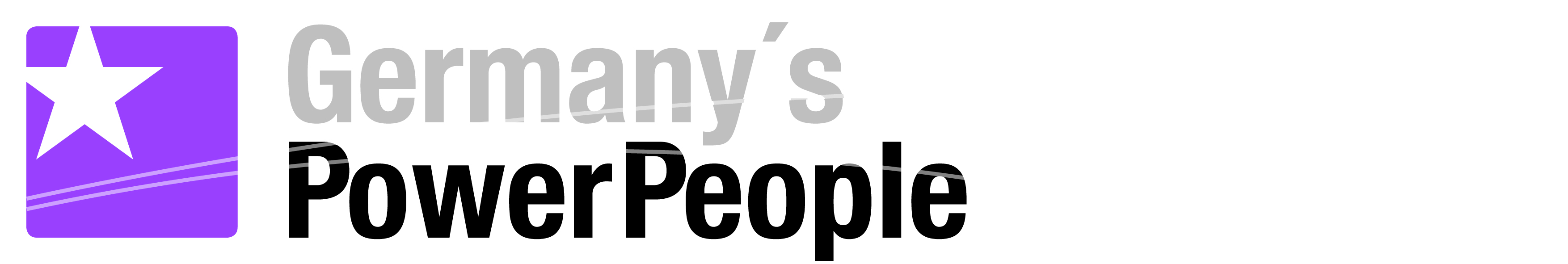 Pressemitteilung vom 22. April 2015Das Handwerk sucht Germany’s Power PeopleDas Deutsche Handwerksblatt sucht wieder gemeinsam mit seinen Partnern, der SIGNAL IDUNA GRUPPE und der IKK classic, attraktive Handwerkerinnen und Handwerker, die sich und ihren Beruf der Kamera präsentieren möchten. Jeder, der mitmachen will, kann dann sein Foto auf germanyspowerpeople.de hochladen. Zeitgleich beginnt die Online-Abstimmung (Voting und News auch via App für i-Phone und Android). Sie läuft bis zum 16. August (Voting bis zum 21. August). Danach lädt die Jury je 18 Kandidatinnen und Kandidaten zum großen Fotoshooting für den Handwerkskalender „Germany’s Power People 2016“ ein. Vom 3. bis 6. September werden die Teilnehmer in Düsseldorf von einem professionellen Fotografen ins Rampenlicht gerückt.Je zwölf weibliche und männliche Teilnehmer werden zum Kalenderstar fürs nächste Jahr. Von ihnen schickt eine Jury jeweils sechs in das Rennen um die begehrten Titel Miss und Mister Handwerk. Im Dezember stellen das Deutsche Handwerksblatt, die SIGNAL IDUNA GRUPPE, die IKK classic und CEWE die Kandidaten vor. Bevor es auf der Internationalen Handwerksmesse in München ernst wird, können Fans, Freunde und Familie wieder per Online-Abstimmung ihre Favoriten unterstützen. Die endgültige Entscheidung fällt dann im Februar in München. Im Pressebereich halten wir alle Informationen, Bilder und Werbe-Banner zum Wettbewerb als Download bereit.germanyspowerpeople.dePressekontakt:Deutsches Handwerksblatt
Claudia Stemick
Auf’m Tetelberg 7
40221 Düsseldorf
Tel.: 0211/ 390 98 60
E-Mail: stemick@verlagsanstalt-handwerk.de
handwerksblatt.de	